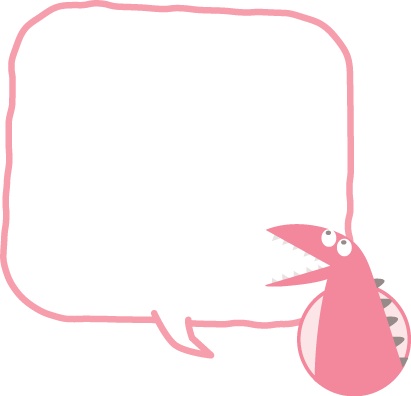 部署名（　　　　　　　　　　　　）